ПРОТОКОЛ № _____Доп. Вр.                    в пользу                                           Серия 11-метровых                    в пользу                                            Подпись судьи : _____________________ /_________________________ /ПредупрежденияУдаленияПредставитель принимающей команды: ______________________ / _____________________ Представитель команды гостей: _____________________ / _________________________ Замечания по проведению игры ______________________________________________________________________________________________________________________________________________________________________________________________________________________________________________________________________________________________________________________________________________________________________________________________________________________________________________________________________________________________________________________________Травматические случаи (минута, команда, фамилия, имя, номер, характер повреждения, причины, предварительный диагноз, оказанная помощь): _________________________________________________________________________________________________________________________________________________________________________________________________________________________________________________________________________________________________________________________________________________________________________________________________________________________________________Подпись судьи:   _____________________ / _________________________Представитель команды: ______    __________________  подпись: ___________________    (Фамилия, И.О.)Представитель команды: _________    _____________ __ подпись: ______________________                                                             (Фамилия, И.О.)Лист травматических случаевТравматические случаи (минута, команда, фамилия, имя, номер, характер повреждения, причины, предварительный диагноз, оказанная помощь)_______________________________________________________________________________________________________________________________________________________________________________________________________________________________________________________________________________________________________________________________________________________________________________________________________________________________________________________________________________________________________________________________________________________________________________________________________________________________________________________________________________________________________________________________________________________________________________________________________________________________________________________________________________________________________________________________________________________________________________________________________________________________________________________________________________________________________________________________________________________________________________________________________________________________________________________________________________________________________________________________________________________________________________________________________________________________________________________________________________________________________________Подпись судьи : _________________________ /________________________/ 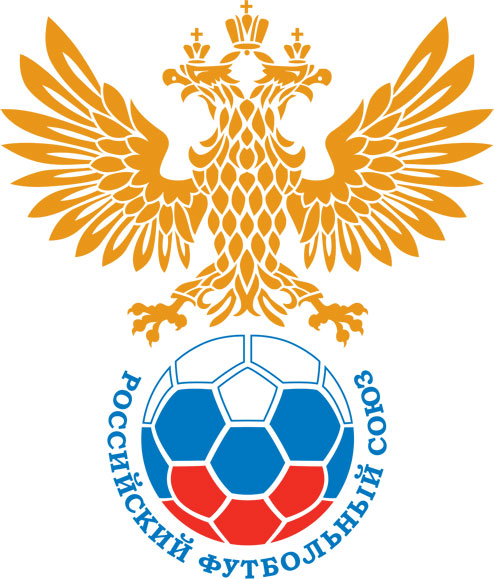 РОССИЙСКИЙ ФУТБОЛЬНЫЙ СОЮЗМАОО СФФ «Центр»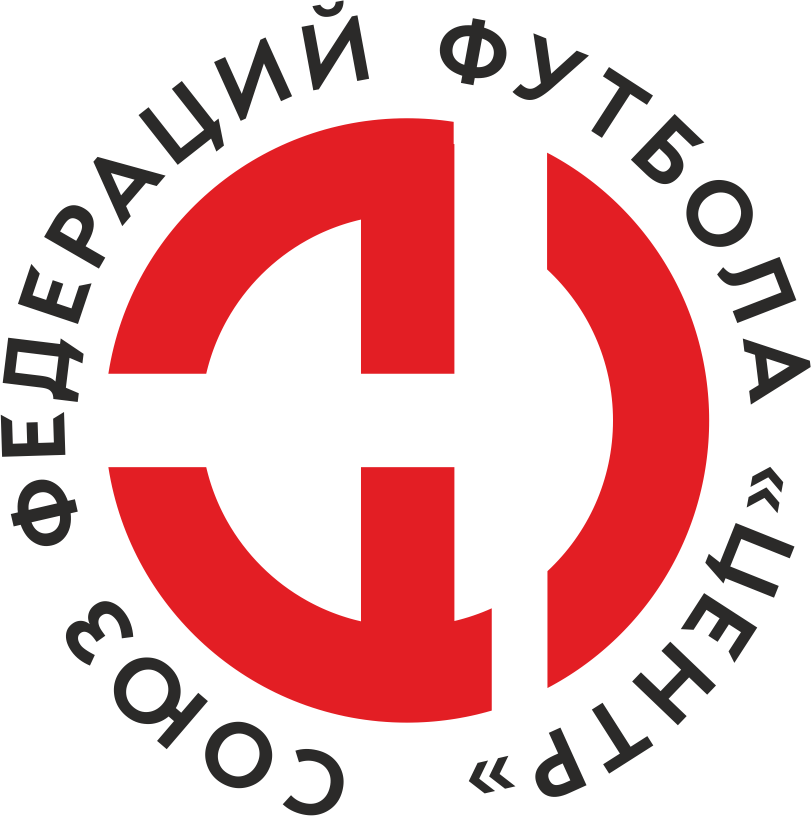    Первенство России по футболу среди команд III дивизиона, зона «Центр» _____ финала Кубка России по футболу среди команд III дивизиона, зона «Центр»Дата:21 августа 2021Левый Берег (Воронеж)Левый Берег (Воронеж)Левый Берег (Воронеж)Левый Берег (Воронеж)Авангард-М (Курск)Авангард-М (Курск)команда хозяевкоманда хозяевкоманда хозяевкоманда хозяевкоманда гостейкоманда гостейНачало:13:00Освещение:ЕстественноеЕстественноеКоличество зрителей:100Результат:1:3в пользуАвангард-М (Курск)1 тайм:1:0в пользув пользу Левый Берег (Воронеж)Судья:Филиппов Дмитрий  (Воронеж)кат.не указано1 помощник:Акопян Илья (Воронеж)кат.не указано2 помощник:Ульев Дмитрий (Тамбов)кат.не указаноРезервный судья:Резервный судья:Кандаков Кирилл (Воронеж)кат.не указаноИнспектор:Степанищев Владимир Ильич (Воронеж)Степанищев Владимир Ильич (Воронеж)Степанищев Владимир Ильич (Воронеж)Степанищев Владимир Ильич (Воронеж)Делегат:СчетИмя, фамилияКомандаМинута, на которой забит мячМинута, на которой забит мячМинута, на которой забит мячСчетИмя, фамилияКомандаС игрыС 11 метровАвтогол1:0Даниил ГридневЛевый Берег (Воронеж)161:1Александр ХребтовАвангард-М (Курск)531:2Максим БукреевАвангард-М (Курск)641:3Александр ХребтовАвангард-М (Курск)90+Мин                 Имя, фамилия                          КомандаОснованиеРОССИЙСКИЙ ФУТБОЛЬНЫЙ СОЮЗМАОО СФФ «Центр»РОССИЙСКИЙ ФУТБОЛЬНЫЙ СОЮЗМАОО СФФ «Центр»РОССИЙСКИЙ ФУТБОЛЬНЫЙ СОЮЗМАОО СФФ «Центр»РОССИЙСКИЙ ФУТБОЛЬНЫЙ СОЮЗМАОО СФФ «Центр»РОССИЙСКИЙ ФУТБОЛЬНЫЙ СОЮЗМАОО СФФ «Центр»РОССИЙСКИЙ ФУТБОЛЬНЫЙ СОЮЗМАОО СФФ «Центр»Приложение к протоколу №Приложение к протоколу №Приложение к протоколу №Приложение к протоколу №Дата:21 августа 202121 августа 202121 августа 202121 августа 202121 августа 2021Команда:Команда:Левый Берег (Воронеж)Левый Берег (Воронеж)Левый Берег (Воронеж)Левый Берег (Воронеж)Левый Берег (Воронеж)Левый Берег (Воронеж)Игроки основного составаИгроки основного составаЦвет футболок: Желтые       Цвет гетр: ЧерныеЦвет футболок: Желтые       Цвет гетр: ЧерныеЦвет футболок: Желтые       Цвет гетр: ЧерныеЦвет футболок: Желтые       Цвет гетр: ЧерныеНЛ – нелюбительНЛОВ – нелюбитель,ограничение возраста НЛ – нелюбительНЛОВ – нелюбитель,ограничение возраста Номер игрокаЗаполняется печатными буквамиЗаполняется печатными буквамиЗаполняется печатными буквамиНЛ – нелюбительНЛОВ – нелюбитель,ограничение возраста НЛ – нелюбительНЛОВ – нелюбитель,ограничение возраста Номер игрокаИмя, фамилияИмя, фамилияИмя, фамилия16Денис Чернев Денис Чернев Денис Чернев 7Фуад Магеррамов Фуад Магеррамов Фуад Магеррамов 9Никита Вязовский Никита Вязовский Никита Вязовский 21Кирилл Дергачев Кирилл Дергачев Кирилл Дергачев 15Вагинак Мовсисян Вагинак Мовсисян Вагинак Мовсисян 5Руслан Шершнев Руслан Шершнев Руслан Шершнев 56Даниил Гриднев (к)Даниил Гриднев (к)Даниил Гриднев (к)99Илья Хатунцев Илья Хатунцев Илья Хатунцев 20Антон Ильин Антон Ильин Антон Ильин 22Сергей Бедножей Сергей Бедножей Сергей Бедножей 19Илья Печерикин Илья Печерикин Илья Печерикин Запасные игроки Запасные игроки Запасные игроки Запасные игроки Запасные игроки Запасные игроки 2Володя АтоянВолодя АтоянВолодя Атоян1Александр ВостриковАлександр ВостриковАлександр ВостриковТренерский состав и персонал Тренерский состав и персонал Фамилия, имя, отчествоФамилия, имя, отчествоДолжностьДолжностьТренерский состав и персонал Тренерский состав и персонал 1Денис Анатольевич Гриднев 	Главный тренерГлавный тренерТренерский состав и персонал Тренерский состав и персонал 234567ЗаменаЗаменаВместоВместоВместоВышелВышелВышелВышелМинМинСудья: _________________________Судья: _________________________Судья: _________________________11Руслан ШершневРуслан ШершневРуслан ШершневВолодя АтоянВолодя АтоянВолодя АтоянВолодя Атоян464622Подпись Судьи: _________________Подпись Судьи: _________________Подпись Судьи: _________________33Подпись Судьи: _________________Подпись Судьи: _________________Подпись Судьи: _________________44556677        РОССИЙСКИЙ ФУТБОЛЬНЫЙ СОЮЗМАОО СФФ «Центр»        РОССИЙСКИЙ ФУТБОЛЬНЫЙ СОЮЗМАОО СФФ «Центр»        РОССИЙСКИЙ ФУТБОЛЬНЫЙ СОЮЗМАОО СФФ «Центр»        РОССИЙСКИЙ ФУТБОЛЬНЫЙ СОЮЗМАОО СФФ «Центр»        РОССИЙСКИЙ ФУТБОЛЬНЫЙ СОЮЗМАОО СФФ «Центр»        РОССИЙСКИЙ ФУТБОЛЬНЫЙ СОЮЗМАОО СФФ «Центр»        РОССИЙСКИЙ ФУТБОЛЬНЫЙ СОЮЗМАОО СФФ «Центр»        РОССИЙСКИЙ ФУТБОЛЬНЫЙ СОЮЗМАОО СФФ «Центр»        РОССИЙСКИЙ ФУТБОЛЬНЫЙ СОЮЗМАОО СФФ «Центр»Приложение к протоколу №Приложение к протоколу №Приложение к протоколу №Приложение к протоколу №Приложение к протоколу №Приложение к протоколу №Дата:Дата:21 августа 202121 августа 202121 августа 202121 августа 202121 августа 202121 августа 2021Команда:Команда:Команда:Авангард-М (Курск)Авангард-М (Курск)Авангард-М (Курск)Авангард-М (Курск)Авангард-М (Курск)Авангард-М (Курск)Авангард-М (Курск)Авангард-М (Курск)Авангард-М (Курск)Игроки основного составаИгроки основного составаЦвет футболок: Синие   Цвет гетр:  СиниеЦвет футболок: Синие   Цвет гетр:  СиниеЦвет футболок: Синие   Цвет гетр:  СиниеЦвет футболок: Синие   Цвет гетр:  СиниеНЛ – нелюбительНЛОВ – нелюбитель,ограничение возрастаНЛ – нелюбительНЛОВ – нелюбитель,ограничение возрастаНомер игрокаЗаполняется печатными буквамиЗаполняется печатными буквамиЗаполняется печатными буквамиНЛ – нелюбительНЛОВ – нелюбитель,ограничение возрастаНЛ – нелюбительНЛОВ – нелюбитель,ограничение возрастаНомер игрокаИмя, фамилияИмя, фамилияИмя, фамилия30Павел Земсков Павел Земсков Павел Земсков 71Александр Галкин Александр Галкин Александр Галкин 3Артем Самодайкин Артем Самодайкин Артем Самодайкин 46Владислав Куц Владислав Куц Владислав Куц 97Максим Федюкин Максим Федюкин Максим Федюкин 66Андрей Матвеев Андрей Матвеев Андрей Матвеев 6Даниил Васильев Даниил Васильев Даниил Васильев 7Никита Жиронкин Никита Жиронкин Никита Жиронкин 93Иван Тюрин Иван Тюрин Иван Тюрин 40Михаил Петрищев Михаил Петрищев Михаил Петрищев 10Илья Ободников (к)Илья Ободников (к)Илья Ободников (к)Запасные игроки Запасные игроки Запасные игроки Запасные игроки Запасные игроки Запасные игроки 1Егор МицкевичЕгор МицкевичЕгор Мицкевич76Иван ПоложенцевИван ПоложенцевИван Положенцев86Максим БукреевМаксим БукреевМаксим Букреев18Александр ХребтовАлександр ХребтовАлександр Хребтов21Богдан ГородовБогдан ГородовБогдан Городов20Джамалудин АлиевДжамалудин АлиевДжамалудин Алиев22Иван РагулинИван РагулинИван Рагулин14Даниил РожковДаниил РожковДаниил РожковТренерский состав и персонал Тренерский состав и персонал Фамилия, имя, отчествоФамилия, имя, отчествоДолжностьДолжностьТренерский состав и персонал Тренерский состав и персонал 1Сергей Александрович ШолоховГлавный тренерГлавный тренерТренерский состав и персонал Тренерский состав и персонал 2Игорь Олегович ГершунНачальник командыНачальник команды34567Замена Замена ВместоВместоВышелМинСудья : ______________________Судья : ______________________11Иван ТюринИван ТюринАлександр Хребтов4622Даниил ВасильевДаниил ВасильевМаксим Букреев46Подпись Судьи : ______________Подпись Судьи : ______________Подпись Судьи : ______________33Подпись Судьи : ______________Подпись Судьи : ______________Подпись Судьи : ______________44556677        РОССИЙСКИЙ ФУТБОЛЬНЫЙ СОЮЗМАОО СФФ «Центр»        РОССИЙСКИЙ ФУТБОЛЬНЫЙ СОЮЗМАОО СФФ «Центр»        РОССИЙСКИЙ ФУТБОЛЬНЫЙ СОЮЗМАОО СФФ «Центр»        РОССИЙСКИЙ ФУТБОЛЬНЫЙ СОЮЗМАОО СФФ «Центр»   Первенство России по футболу среди футбольных команд III дивизиона, зона «Центр» _____ финала Кубка России по футболу среди футбольных команд III дивизиона, зона «Центр»       Приложение к протоколу №Дата:21 августа 2021Левый Берег (Воронеж)Авангард-М (Курск)команда хозяевкоманда гостей